The Origins of Dracula:
One of the most memorable characters in English Literature originated in the Late Middle Ages.  Vlad III Dracula (1431-1476) was a fifteenth-century prince of Walachia, a region in present-day Romania.  Famous for his brutal treatment of his enemies, Vlad earned himself the nickname “Vlad the Impaler” because he liked to impale his foes.In his 1897 novel Dracula, the Irish author Bram Stoker immortalized Vlad as a blood-sucking monster who, while still human, had brutally murdered thousands of his subjects.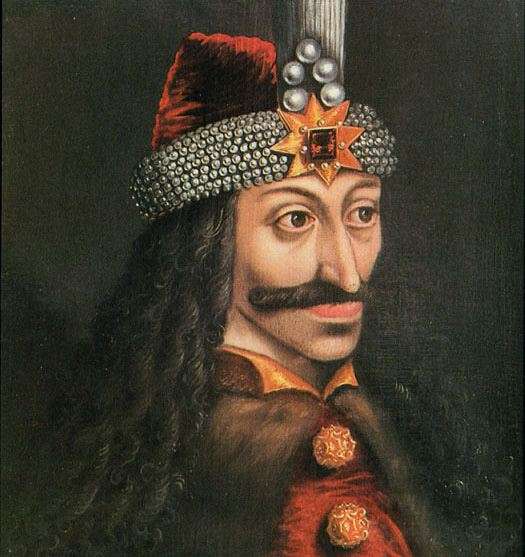 